INDICAÇÃO Nº		Assunto: Solicita ao Senhor Prefeito Municipal, de forma reiterada, determinar poda e manutenção de árvore no Bairro Vila Cristo Redentor-Corintinha, conforme especifica.  Senhor Presidente: CONSIDERANDO que árvore de grande copa localizada na Rua José Marciano Filho, altura do número 136, no bairro Vila Cristo Redentor-Corintinha, têm sido motivo de preocupação com a segurança dos cidadãos que lá moram; CONSIDERANDO que tal árvore, devido a seus grandes galhos, torna o local escuro à noite, bem como já alcança a rede de fiação elétrica, problema que já se encontra presente pelo menos há cinco meses, data da primeira solicitação a respeito, deste Vereador;  INDICO, de forma reiterada, ao Senhor Prefeito Municipal, nos termos do Regimento Interno desta Casa de Leis, que oficie à Secretaria de Obras e Serviços Públicos, providenciar a manutenção da árvore acima citada, garantindo à via maior segurança. 
SALA DAS SESSÕES, 04 de Fevereiro de 2020.THOMÁS ANTONIO CAPELETTO DE OLIVEIRA      Vereador - PSDB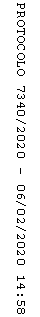 